平成28年度　土曜っ子スポーツチャレンジ第1期「水に親しむ運動」募集要項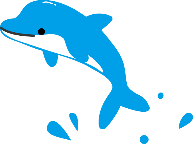 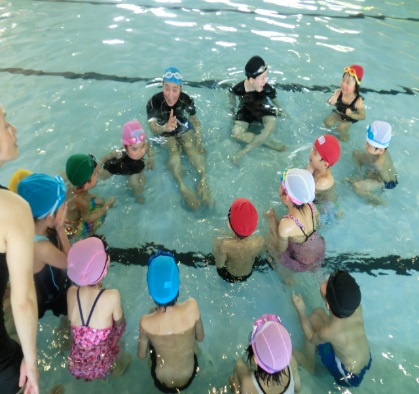 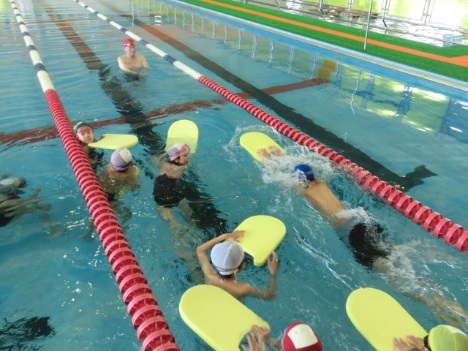 ○指導者　　ＮＰＯ高岡市水泳協会会員、学校関係指導者、高岡市スポーツ推進委員、高岡市体育協会職員○募集方法　⑴参加希望者は、申込み用紙に必要事項を記入の上、申込み先に郵送（FAX・Mail可）もしくは持参ください。　　※兄弟でそろって参加を希望される場合は、一枚の申込み用紙に連名で申込みください。　⑵申込み者が定員を超えた場合は、抽選【４月15日（金）】により参加者を決定します。　⑶抽選結果は、関係書類（参加料振込先、個票等）の発送をもってお知らせします。○申込・問合先　（公財）高岡市体育協会　土曜っ子スポーツチャレンジ係　　　　　　　〒933-0044　高岡市古城１－８　高岡市民体育館内　TEL　２６－５２２５　FAX　２６－５２１０　　　　　　　　Mailアドレス　taikyo@takaoka-sports.jp　ホームページ　http://www.takaoka-sports.jp/裏面もご覧くださいきりとりせん平成28年度　土曜っ子スポーツチャレンジ第1期「水に親しむ運動」　申込み用紙趣　　旨さまざまなスポーツをやってみて、身体を動かすことの楽しさを実感し、コツを習得する。違う学校の児童と一緒に活動することで、コミュニケーション能力の向上を目指す。さまざまなスポーツをやってみて、身体を動かすことの楽しさを実感し、コツを習得する。違う学校の児童と一緒に活動することで、コミュニケーション能力の向上を目指す。さまざまなスポーツをやってみて、身体を動かすことの楽しさを実感し、コツを習得する。違う学校の児童と一緒に活動することで、コミュニケーション能力の向上を目指す。内　　容水に親しむことを軸としたメニュー。（泳法指導、水中レクリエーションなど）水に親しむことを軸としたメニュー。（泳法指導、水中レクリエーションなど）水に親しむことを軸としたメニュー。（泳法指導、水中レクリエーションなど）期　　日第１回：４月23日（土）、第２回：５月７日（土）、第３回：５月28日（土）、第４回：６月４日（土）第１回：４月23日（土）、第２回：５月７日（土）、第３回：５月28日（土）、第４回：６月４日（土）第１回：４月23日（土）、第２回：５月７日（土）、第３回：５月28日（土）、第４回：６月４日（土）時間帯９：００～１１：００【２時間】会　　場長慶寺室内プール対　　象市内に居住する小学生【１年生～６年生】市内に居住する小学生【１年生～６年生】市内に居住する小学生【１年生～６年生】定　　員１２０人参加料２，０００円【保険料を含む】募集期間平成28年４月８日（金）～14日（木）平成28年４月８日（金）～14日（木）平成28年４月８日（金）～14日（木）氏名ふりがな性別学校名学年備考保護者氏名保護者氏名保護者氏名電話番号電話番号電話番号住所　〒　　　　　　　　　高岡市住所　〒　　　　　　　　　高岡市住所　〒　　　　　　　　　高岡市住所　〒　　　　　　　　　高岡市住所　〒　　　　　　　　　高岡市住所　〒　　　　　　　　　高岡市